ST ROBERT OF NEWMINSTER CATHOLIC SCHOOL AND SIXTH FORM COLLEGE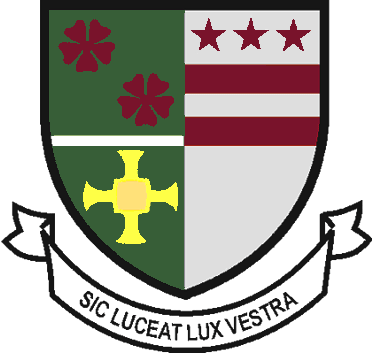 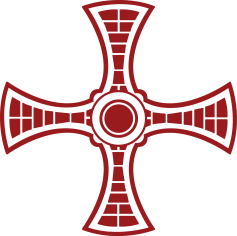 JOB DescriptionPOST TITLE:	Head Chef/Catering ManagerPOST TITLE:		Head Chef/Catering ManagerRESPONSIBLE TO:	School Business Manager and Head TeacherRESPONSIBLE FOR:	Deputy Catering Manager, Kitchen Assistants and TraineesOverall Objectives of the Post:To provide a safe, healthy catering service to the school which is within budget and to customer satisfaction.  Additionally, provide a supportive environment to enable trainees, placed in the team, to gain a wide range of practical kitchen experience in the catering trade.Key Tasks of the Post: 1. You will provide a high quality food service to customers. You will:Be responsible for preparation, cooking and service of food in schoolPlan creative, innovative and nutritious menus for pupils, staff and visitors, considering dietary needs, preference, cultural and religious backgroundsManage the provision of high quality events catering as requiredEnsure that portion control is observed consistentlyEnsure organisation and supervision of food service, including procurement of food and non food stock within budgetary constraintsPromote healthy eating within schoolTest and develop new products and menus2. You will observe health, safety and hygiene regulations and be responsible for the overall performance of the school’s catering service, including the following duties:Control of hygiene and health and safety, and COSHH complianceEnsure that equipment is maintained and faults reportedBe responsible for the health and safety of all catering employees and ensure that safe working practices are maintainedEnsure that the kitchen cleaning schedule is adhered to effectivelyBe responsible for maintaining food safety, preparation and productionAdministration duties attached to the postAssist with the development of school policies and procedures relating to catering services3. You will train, develop and supervise a team of kitchen staff. You will:Provide Leadership, supervision and support to employees and trainees, including allocation of duties, work rotas and trainingCoach trainees to improve their skillsUndertake promotional events e.g. parents visits, healthy eating initiatives, National School Meals Week or any promotion as directed by the Area Manager, in order to maximise meal uptake and raise the profile of the serviceEnsure that the highest standards of customer care are upheld, including handling positive and negative feedback swiftly, effectively and professionallySupport cross-curricular initiatives e.g. pupil diploma courses, 6th form cookery tutorials, healthy eating and lifestyle messages delivered in PE classesAll employees have a responsibility to undertake training and development as required.  They also have a responsibility to assist, where appropriate and necessary, with the training and development of fellow employees.All employees have a responsibility of care for their own and others’ health and safety.The above list is not exhaustive and other duties may be attached to the post from time to time.  Variation may also occur to the duties and responsibilities without changing the general character of the post.